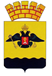 АДМИНИСТРАЦИЯ МУНИЦИПАЛЬНОГО ОБРАЗОВАНИЯ ГОРОД НОВОРОССИЙСКПОСТАНОВЛЕНИЕ_________________						                                    №_____________ г. Новороссийск О внесении изменений в постановление администрации муниципального образования город Новороссийск от 14 декабря 2022 года № 7316                «Об утверждении административного регламента предоставления муниципальной услуги «Запись на обучение по дополнительной общеобразовательной программе» В соответствии с Федеральным законом от 29 декабря 2012 года               № 273–ФЗ «Об образовании в Российской Федерации», руководствуясь статьей 44 Устава муниципального образования город Новороссийск,              п о с т а н о в л я ю: 1. Внести изменения в постановление администрации муниципального образования город Новороссийск от 14 декабря 2022 года № 7316                «Об утверждении административного регламента предоставления муниципальной услуги «Запись на обучение по дополнительной общеобразовательной программе»:1.1. Абзац пятый пункта 2.6. изложить в новой редакции:«Приказ Министерства просвещения Российской Федерации                 от 27 июля 2022 года № 629 «Об утверждении Порядка организации и осуществления образовательной деятельности по дополнительным общеобразовательным программам».2. Отделу информационной политики и средств массовой информации администрации муниципального образования город Новороссийск (Резун) опубликовать настоящее постановление в печатном бюллетене «Вестник муниципального образования город Новороссийск» и разместить на официальном сайте администрации и городской Думы муниципального образования город Новороссийск.3. Контроль за выполнением настоящего постановления возложить на заместителя главы муниципального образования Майорову Н.В.4. Постановление вступает в силу со дня его официального опубликования.Глава муниципального образования                                                        А.В. Кравченко